APSTIPRINUSporta klubs „Mustangs”valdes priekšsēdētājs Normunds Pastars2018. gada 20. janvārīLatvijas kausa 1. posma sacensību „JĒKABPILS KAUSS - 2018”NOLIKUMSI. Mērķi un uzdevumiPopularizēt sporta tūrismu kā veselīgu un sportisku dzīvesveidu.Attīstīt un saglabāt sporta tūrisma tradīcijas Latvijā.Noskaidrot labākās komandas sporta tūrisma iemaņu apguvē.II. Laiks un vietaSacensības notiek 2018.gada 16. – 18.februārī Jēkabpils Agrobiznesa koledžā (Pasta iela 1, Jēkabpils) un Jēkabpils pamatskolā (Rīgas iela 192, Jēkabpils). Starta vietu skatīt pielikumā Nr.2.III. OrganizatoriSacensības organizē sporta klubs “Mustangs” (Reģ.Nr. 40008138879) sadarbībā ar Jēkabpils Agrobiznesa koledžu, Jēkabpils pamatskolu, Jēkabpils sporta centru, Latvijas Alpīnistu savienību un Latvijas Jaunatnes sporta tūrisma federāciju. Par sacensībām atbildīgais un galvenais tiesnesis – Normunds Pastars, tālr. 26165834.IV. DalībniekiSacensībās piedalās bērni, jaunieši un pieaugušie piecās vecuma grupās (turpmāk – dalībnieki):D grupa	2006. g. dzim. un jaunāki;C grupa	2004.-2005. g. dzim.;B grupa	2002. - 2003. g. dzim.;A grupa	1998. - 2001. g. dzim.;P grupa	1997. g. dzim. un vecāki.Visās vecuma grupās komanda sastāv no 4 dalībniekiem. Komandas sastāvā A; B; C grupā jābūt vismaz 2 meitenēm., P grupā – vismaz 1 sievietei. D grupā – dalībnieki neatkarīgi no dzimuma. 1 komandas pārstāvis.Jaunāki dalībnieki A, B, C grupā ar trenera rakstisku atļauju drīkst startēt vecākā grupā.V. Sacensību programmaSacensības notiek komandas tūrisma tehnikā (turpmāk KTT) un individuālajā tūrisma tehnikā (turpmāk ITT).Sacensību programma 16.februāris:komandu ierašanās un reģistrācija:		  D un C grupas Jēkabpils pamatskolā no 15:00 līdz plkst. 16.00.		  A, B un P grupas Jēkabpils Agrobiznesa koledžā no 15:00 līdz plkst. 16.00ITT  un KTT kontrolpunkts „Mezgli”, starts D un C grupas – plkst. 16.30 Jēkabpils pamatskolā (Rīgas iela 192, Jēkabpils);ITT  un KTT kontrolpunkts „Mezgli” starts A, B un P grupas - plkst. 16.30 Jēkabpils Agrobiznesa koledžā (Pasta iela 1, Jēkabpils).Sacensību programma 17.februāris:ITT starts D un C grupas – plkst. 09.00 Jēkabpils pamatskolā (Rīgas iela 192, Jēkabpils);ITT starts A, B un P grupas - plkst. 09.00 Jēkabpils Agrobiznesa koledžā (Pasta iela 1, Jēkabpils).Sacensību programma 18.februāris:KTT starts D un C grupas – plkst. 09.00 Jēkabpils pamatskolā (Rīgas iela 192, Jēkabpils);KTT starts A, B un P grupas - plkst. 09.00 Jēkabpils Agrobiznesa koledžā (Pasta iela 1, Jēkabpils).Noslēgums plkst. 14:00 visiem dalībniekiem Jēkabpils pamatskolā (Rīgas iela 192, Jēkabpils).VI. PieteikumiIepriekšēja pieteikšanās sacensībām, nosūtot aizpildītu Pielikumu Nr.1 (bez parakstiem), līdz 12.februārim pa e-pastu: Normundam Pastaram – jekabpils.jaunsargs@inbox.lv, tālr. 26165834. Pieteikums (pielikums Nr.1) ar parakstiem, uzrādot personu apliecinošu dokumentus, jāiesniedz pirmajā Sacensību dienā līdz plkst. 16.00. D; C grupām - Jēkabpils pamatskolā (Rīgas iela 192, Jēkabpils); A, B, P grupām - Jēkabpils Agrobiznesa koledžā (Pasta iela 1, Jēkabpils).Pieteikumam jābūt datorsalikumā, ko apstiprina komandējošā organizācija. Par drošības tehnikas ievērošanu, dalībnieku kārtību un uzvedību atbild komandas pārstāvis vai komandējošā organizācija.VII. VērtēšanaSacensības notiek pēc Latvijas Jaunatnes sporta tūrisma federācijas apstiprinātiem sporta tūrisma sacensību noteikumiem.KTT un ITT vērtējumā tiek summēts distances tīrais laiks un soda laiks.Vienādu rezultāta gadījumā augstāku vietu ieņem komanda (KTT) vai dalībnieks (ITT) ar mazāko soda laiku.VIII. ApbalvošanaKTT I - III vietu uzvarētājus apbalvo ar komandas diplomiem un kausiem.ITT I - III vietu uzvarētājus apbalvo ar diplomiem un medaļām.Sacensību rezultāti tiek publicēti interneta vietnē: www.sportaturisms.lvIX. FinansesVisus izdevumus, kas saistīti ar piedalīšanos Sacensībās, sedz komandējošā organizācija vai paši dalībnieki. Sacensību dalības maksa EUR 25.00 no komandas. Individuālajiem dalībniekiem dalības maksa EUR 5. Dalības maksu var samaksāt mandātu komisijai 16.februārī līdz plkst.16.00, vai veikt maksājumu SK „Mustangs” kontā: Sporta klubs „Mustangs” (Meliorācijas iela 14, Jēkabpils, LV-5201), Reģ. Nr. 40008138879; konts: LV39RIKO0001080017288.Organizatori piedāvā izmantot Jēkabpils pamatskolas ēdnīcas un kafejnīcas „Caramele” (atrodas blakus Jēkabpils Agrobiznesa koledžai) ēdināšanas pakalpojumus. Nepieciešamības gadījumā norādīt pieteikumā līdz 12.februārim.Rēķina saņemšanai jānosūta maksājuma rekvizīti, uz e-pastu: jekabpils.jaunsargs@inbox.lv līdz 12.februārim.X. Papildus informācijaDalībniekiem jābūt sporta tērpos un maiņas apavos.Dalībniekiem distanču apraksti un nepieciešamā speciālā tūrisma inventāra saraksts, atbilstoši distanču vajadzībām, tiks nosūtīts pēc iepriekšējā pieteikuma saņemšanas.Izglītības iestāde nodrošina Latvijas Republikas Ministru kabineta noteikumu Nr.1338 „Kārtība, kādā nodrošināma izglītojamo drošība izglītības iestādēs un to organizētajos pasākumos” prasības.Organizators nodrošina Fizisko personu datu aizsardzības likuma prasības.Nolikums vienlaicīgi ir arī ielūgums uz Sacensībām.N.Pastars26165834 Pielikums Nr.1„JĒKABPILS KAUSS - 2018”nolikumamKOMANDA:KOMANDAS SASTĀVS:* Nepilngadīga sacensību dalībnieka veselības stāvokļa atbilstību sacensībām apliecina ārsta izziņa vai to apstiprina viens no vecākiem ar savu parakstu. Ja dalībnieku Sacensībām piesaka izglītības iestāde, tad Sacensību dalībnieka veselības atbilstību Sacensībām apstiprina izglītības iestādes vadītājs / komandas pārstāvis.** Katrs pilngadīgais Sacensību dalībnieks ir personīgi atbildīgs par sava veselības stāvokļa atbilstību Sacensībām, ko apliecina ar personīgo parakstu pieteikumā, vai iesniedzot ārsta izziņu.KONTAKTINFORMĀCIJA:1.	Pieteikuma anketa jāaizpilda un elektroniski jānosūta uz e-pastu: jekabpils.jaunsargs@inbox.lv 2.	Pieteikuma anketa jānosūta līdz 2018.gada 12.februārim (bez parakstiem).3.	 Sacensību dienā komandas pārstāvis reģistrācijas punktā nodod aizpildītu komandas Pieteikuma anketas oriģinālu, ar visiem nepieciešamajiem personu parakstiem.4. 	Informācija par sacensībām, pieteikšanos u.c., zvanot uz tālruni: 26165834 (Normunds Pastars).Pielikums Nr.2.Sacensību norises vieta.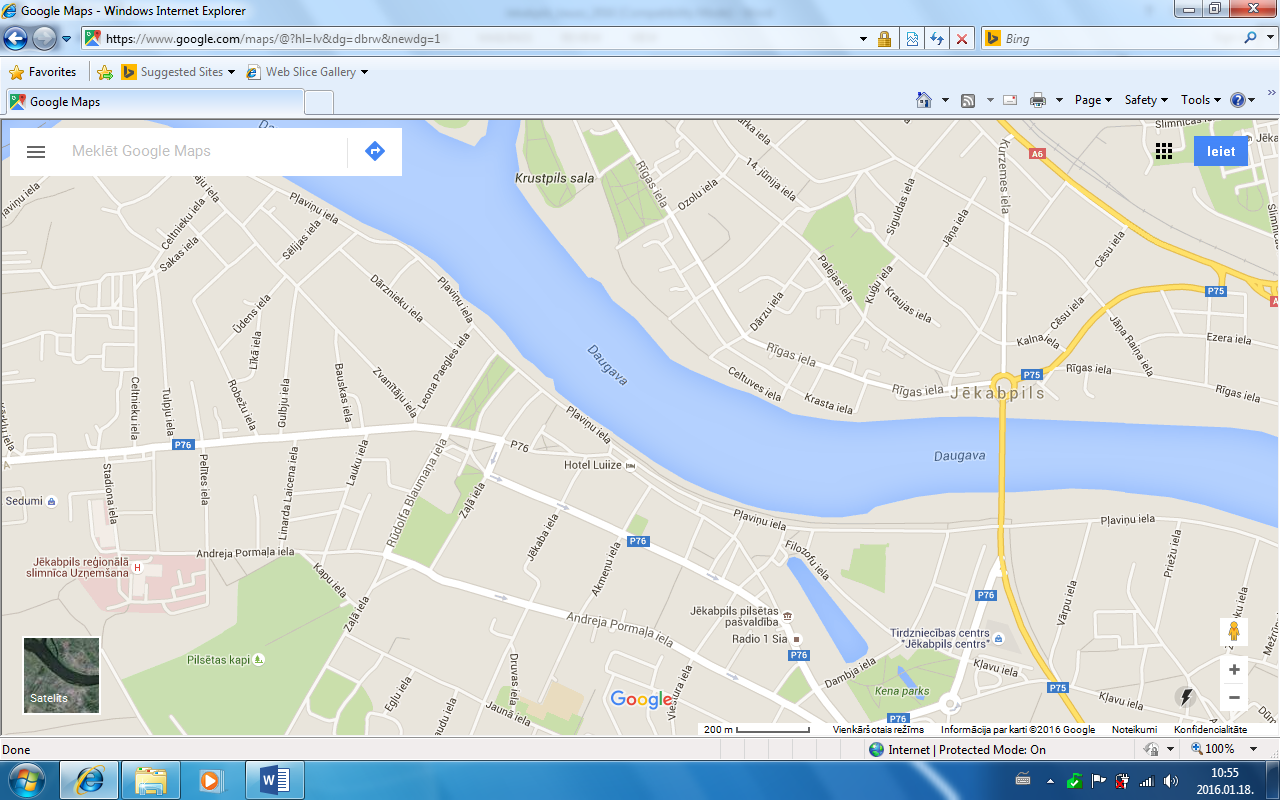 SASKAŅOTSLatvijas Jaunatnes sporta tūrisma federācija I.Liepiņa elektroniski akceptēja 2018. gada 20. janvārīKomandas nosaukumsGrupa (P, A, B, C, D)Nr.Vārds, UzvārdsDzimšanas gadsDalībnieka paraksts par sacensību noteikumu, drošības tehnikas ievērošanu sacensību laikāDalībnieka veselības stāvokļa atbilstība sacensībām (skat. *; **)1.2.3.4.Komandas pārstāvja e-pastsKomandas pārstāvja kontakttālrunis